                   PRAVILNIK O RADU ŠKOLSKE KNJIŽNICE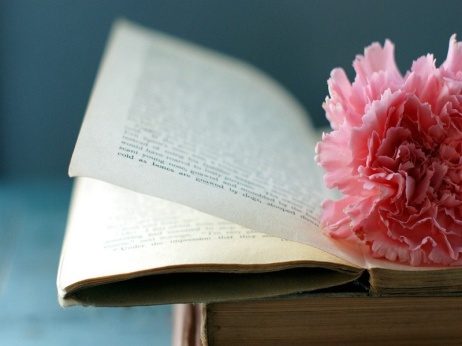 1.Svi učenici posuđuju lektiru tijekom odmora.2.U knjižnicu može odjednom ući najviše 10 učenika zbog malog prostora.3.U knjižnicu se ne smije unositi hrana i piće. 4.U knjižnici učenici čitaju ili koriste internet prvenstveno u obrazovne svrhe.5.Učitelji i ostali djelatnici posuđuju priručnike i knjige na 30 dana.6.Izvan knjižnice ne posuđuju se enciklopedije, leksikoni i rječnici. 7.Neknjižna građa ne posuđuje se učenicima, a djelatnici škole je posuđuju na jedan dan.8.Učenici su dužni čuvati knjige i ostalu knjižničnu građu od svakog oštećivanja, kao što su: podcrtavanje, trganje listova, izrezivanje slika, šaranje i slično.9.Ukoliko se utvrdi da je netko jako oštetio knjigu za vrijeme posudbe ili je izgubio, dužan je kupiti istu takvu knjigu u zamjenu za oštećenu, u visini oštećene ili izgubljene knjige. Ako učenik ne može kupiti knjigu istog naslova, dužan je nadoknaditi štetu u protuvrijednosti oštećenog, uništenog ili izgubljenog posuđenog primjerka. Odluku o plaćanju nadoknade štete na prijedlog knjižničara donosi ravnatelj. 10.Na kraju školske godine svi učenici trebaju vratiti knjige. 11.U prostoriji knjižnice treba biti red i mir.